Итоговая работа по физической культуре - 1 класс УМК «Школа России» - Физическая культура –Лях В.И.Итоговый тест за год.1 классНазначение итоговой работыРабота предназначена для проведения процедуры итогового контроля индивидуальных достижений обучающихся первого класса в образовательном учреждении по предметной области «Физическая культура». Основной целью работы является проверка и оценка способности 1 класса начальной школы применять полученные в процессе изучения предмета знания для решения разнообразных задач учебного и практического характера. Дата проведенияИтоговая работа проводится в мае.Условия проведения итоговой работыРабота проводится в течение 40 минут. Обучающиеся оформляют решение на листах А-4 с печатным текстом. Для работы необходима ручка, простой карандаш. Структура и содержание итоговой работыРабота предназначена для проведения процедуры итогового контроля индивидуальных достижений обучающихся в образовательном учреждении по предметной области «Физкультура». Работа включает 10 заданий. Все задания базового уровня сложности.Работа направлена на проверку результатов освоения программы по основным разделам: Основы знаний о физической культуре, Гимнастика с элементами акробатики, Легкоатлетические упражнения, Подвижные игры с мячами.Критерии оцениванияПравильное выполнение 100 - 95 % заданий – повышенный уровеньПравильное выполнение 94 - 75 % заданий – высокий уровеньПравильное выполнение 74 - 50 % заданий – базовый уровеньПравильно выполнено менее 50 % заданий – низкий уровеньПравильные ответы1 – а; 2 – в; 3 – б; 4 – б; 6 – а; 7 – б;
Итоговая тестовая работа по физической культуре1.Что включает в себя физическая культура?А.Занятия физическими упражнениямиБ.Знания о своём организмеВ.Компьютерные игрыГ.Всё вышеназванное2.Гимнастическая палка, обруч, мяч, гантели, скакалка-это…А. Предметы для игрыБ. Школьные принадлежностиВ. Спортивный инвентарь3. Что поможет тебе правильно распределять время?А. ЧасыБ. Режим дняВ. Секундомер4.Что помогает проснуться твоему организму?А. ЗавтракБ. Утренняя зарядкаВ. Будильник5.Соедини стрелками: мяч – игра.Баскетбол   Теннис      Волейбол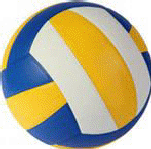 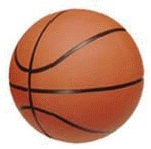 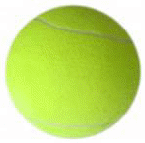 6. Какие правила надо соблюдать, чтобы сберечь слух?А.Не слушать громкую музыкуБ. Чистить уши скрученной ваткойВ. Ковырять в ушах острыми предметами7.Оцени высказывания о гигиене. Отметь неправильное высказывание.А. Чистить зубыБ. Не мыть руки перед едойВ. Мыться перед сном8. РАСКРАСЬСпортивные игры  Подвижные игры( красным цветом) (жёлтым цветом)